г. Могилев, ул. Ленинская, д.13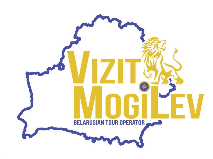 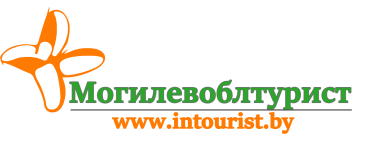 8 0222 64-72-80, 70-70-28,  +37529 184-84-78, +37533 690-00-36mog-intourist@mail.ruЧарующая ГРУЗИЯ ЭКСТРА (на автобусе)!Минск – Могилев – Тбилиси – Кобулети/Батуми (отдых на море 9 ночей) - Гонио – Мцхета – Тбилиси – Могилев – МинскЭкскурсии + отдых на море 9 ночей / 16 дней турТрансфер из Витебска/Орши/Гомеля на следующие даты: 25.05/04.06/14.06/24.06/04.07/14.07/24.07/03.08/13.08/23.08/02.09/12.09.20241 деньОтправление из Минска в 11:00, из Могилева в 14:00.Оповещаем! С собой взять российские деньги и еду, т.к. по территории России мы будем двигаться почти двое суток, и первая часть пути испытывает затруднения с инфраструктурой.2 день  Доброе утро, путешественники! Проснулись, потянулись, позавтракали в придорожном кафе (⁓250-400 RUB/чел.) и поехали дальше. Позже сделаем остановку на обед и к вечеру уже будем в транзитном отеле на территории РФ. Заселяемся и отдыхаем.3 день Завтрак. Ранний выезд из отеля! Да-да, выезд из отеля ранний, потому что мы не хотим стоять в очереди на границе много часов! Транзит по территории России. Пересечение российско-грузинской границы.Вот тут минуточку внимания! У каждого с собой обязательно должен быть паспорт и мед.страховка. Если Вы едете с ребенком, то не забудьте свидетельство о рождении. Заранее, рекомендуем, проверить выездной Вы или нет в миграционной службе! Все границы и блок посты мы проходим четко по указанию сопровождающего, стараемся не шутить с людьми в форме и не отстаем от группы.Экскурсия по военно-грузинской дороге. А далее, будет она, та самая… Военно-Грузинская дорога – одна из самых красивых дорог на Кавказе, да и вообще в мире! Этот путь – по "Дарьяльскому ущелью"– по лощинам рек Терека и Арагви - известен с давнего времени. Говорить о страхе не приходится, только восторг и вовлеченность во все происходящее. Здесь нет повторений – лишь яркое чередование контрастных красочных ландшафтов, начиная от долин с зеленью садов и виноградников на высоте 150 метров над уровнем моря, и заканчивая величавыми горными вершинами, поднимающимися выше 5000 метров. Прибытие в Тбилиси.Далее Вас ждёт праздничный ужин* с множеством национальных блюд в колоритном грузинском ресторане, расположенном в Тбилиси с дегустацией грузинского вина (по желанию, доп. плата 18$). Вот тут остановимся подробнее: праздничный ужин - это не тарелка с лепешкой и бокалом вина, тут настоящее грузинское застолье, национальная грузинская еда, много вина, много музыки и танцев! Кому не хватило песен – допевают в автобусе по дороге в отель. Заселение в отель Тбилиси.  Ночлег в отеле Cruise.4 деньЗавтрак в отеле. Выселение из отеля. Обзорная экскурсия по Тбилиси.Готовимся к тому, что нам придется ходить ножками с нашим гидом Михаилом по центру старого города, фотографировать, изучать, слушать; для особо заинтересованных – записывать. Старый город, проспект Руставели, площадь Свободы, святой храм Метехи, памятник Вахтангу Горгасали, крепость «Нарикала» - душа Тбилиси, «Хрустальный мост». Улица Шарден, Анчисхати, площадь театра Габриадзе – все это и даже больше….Переезд в отель на море в Кобулети/Батуми. Весело припеваючи делаем последний рывок к морю! Ура! Пора сменить жаркие объятия Тбилиси, на легкий морской бриз. Заселение в отель «Chill Out» в Кобулети / отель «Dream Tower» в Батуми. 5 день – 12 деньОтдых на море.*5 деньЭкскурсия в крепость Гонио* (вх.билеты оплачиваются дополнительно), Водопад Махунцети, винный завод и вечерний Батуми.Изучаем Грузию вместе! В местечке Гонио в Аджарии в 15 км от города Батуми на территории в 4,5 гектара находится самая старая крепость в Грузии – крепость Гонио (или Гонио-Апсаросская крепость). И, казалось бы, развалины и развалины, что там уникального, если бы не факты. История крепости насчитывает несколько тысячелетий! Древнейшие археологические пласты, найденные археологами на территории крепости относятся к XV-XVII векам до н.э. С крепостью Гонио связано множество легенд и мифов! Вот об этом уже расскажет гид, но, будьте уверены, это то место, куда стоит заглянуть.Водопад Махунцети находится в Аджарии в 30 км от Батуми. Расположен на горе всего в 100 метрах от трассы, ведущей из Батуми в село Кеда. Высота водопада 30 метров. Это один из самых высоких водопадов Аджарии. Вода чистая и холодная. Захватите купальник.Аджарский винный дом KTW — это винный завод, детище компании KTW. Завод открыт в красивейшей местности – муниципалитета Кеда. Тут есть возможность не только дегустировать или покупать вино, но и принимать участие в процессе его изготовления. А после дегустации, самое время отправиться на экскурсию по вечернему Батуми!Батуми – это туристический и индустриальный город. В настоящее время он дышит современностью, хотя в нем и сохранились древние памятники культуры и архитектуры. Батуми – столица грузинской республики Аджария. Батумский бульвар проходит вдоль набережной, парка и пляжа. На Алфавитной башне высотой 130 метров с надписями на грузинском языке находится смотровая площадка с видом на море. В Cтаром городе можно увидеть множество реконструированных зданий XIX века.Однако, Батуми привлекает нас по другой причине. Здесь, сидя на набережной или в ресторане под куполом алфавитной башни, время останавливается, замирает… Оно как будто позволяет тебе выдохнуть и забыть о проблемах на один вечер под одну из песен Вахтанга Кикабидзе и бокал красного сухого грузинского вина…*9 деньЭкскурсия в Мартвильский каньон* и пещеру Прометея* (вх.билеты оплачиваются дополнительно).Пещера Прометея — это особая красота мира. Ее возраст составляет около 60-70 миллионов лет. Эта карстовая пещера, украшенная потрясающими полосами сталактитов и сталагмитов, еще раз убедит вас в огромных природных возможностях и обогатит ваш сказочный мир. Пещера Прометея расположена в деревне Кумистави, муниципалитета Цхалтубо, в бассейне реки Кума. В пещере найдено всего 22 зала, где для туристов открыта 6 залов. В пещере можно прогуляться по длине 1420 метров, осмотреть залы и можно прогуляться судоходным туром по течению реки. В пещере Прометея вы встретите настоящие шедевры природы - сталактиты и сталагмиты, самые красивые формы которых оставляют впечатление сказочной природы.Мартвильский каньон – одна из многочисленных природных достопримечательностей Грузии. Это скалистое ущелье располагается на западе страны, в историческом регионе Самегрело. Не так давно Мартвильский каньон, прорезанный в известняковых скалах потоком горной реки Абаша, был включен в число туристических маршрутов, проложенных по землям древней Колхиды. Это новое направление пока мало известно путешественникам, но туристы, побывавшие в каньоне Мартвили, увозят самые лучшие впечатления.*11 деньЭкскурсия на форелевую ферму* и Ботанический сад.Передать словами впечатления от форелевой фермы невозможно. Это как раз тот случай, когда нужно ехать в Чакви и пробовать все на вкус. На данный момент форель из печи в ресторане на ферме — это лучшее рыбное блюдо, которое мы пробовали в Грузии. Ощутив азарт от рыбной ловли, свой же улов Вы сможете забрать с собой, или приготовить на месте.Ботанический сад Батуми выглядит словно настоящий Эдемский сад. А как еще можно назвать этот потрясающий райский уголок, где в одном месте собраны образцы самых редких, диковинных и красивых растений со всего мира! На огромной территории сада (свыше 110 гектаров) собрана коллекция из более чем двух тысяч единиц древесных пород. Батумский ботанический сад был разбит на красивейших склонах Зелёного мыса в 1880 году. Для широкой публики сад, где ныне произрастают редчайшие виды тропических и субтропических растений, был открыт в 1912 году и ежегодно принимает тысячи отдыхающих и гостей.13 деньЗавтрак. Выселение из отеля рано утром. Позавтракали и вперед!Переезд в Мцхету. Экскурсия в г. Мцхета - древнюю столицу, колыбель христианства Грузии. Мцхета – древний город, первая столица Грузии. Основание города датируется пятым веком до нашей эры. Можно без преувеличения сказать, что здесь зарождалась грузинская цивилизация, о чем свидетельствуют достопримечательности Мцхета. А еще в Мцхете лучшая хинкальня во всей Грузии, а следовательно, и во всем мире! Обязательно нужно отведать пару штук.Далее посетим действующий монастырь Джвари - жемчужину грузинской христианской архитектуры, являющийся как бы продолжением отвесной скалы, откуда открывается живописный вид на слияние двух рек Арагвы и Куры, красиво воспетых в произведениях Лермонтова и Пушкина. Храм Светицховели – один из главных храмов всей Грузии, кафедральный патриарший собор. Согласно легенде, под храмом хранится хитон Иисуса Христа – одна из величайших святынь христианского мира. Благодаря этому, Мцхету называют Вторым Иерусалимом.  Возвращение в Тбилиси. Ужин в отеле (за доп.плату). Ночлег в отеле Cruise. Поверьте, Вам будет приятно в него возвращаться. Рекомендуем сразу идти в бассейн после тяжелого дня.14 деньЗавтрак. Выезд из отеля около 12:00. Прохождение границы. Транзит по территории РФ, обязательно остановимся поужинать.15 деньТранзит по территории РФ, несколько остановок на горячее питание. Ночлег в отеле в Воронеже.16 день  Завтрак. Ранний выезд из отеля. Транзит по территории РФ и РБ. Прибытие в Могилев, Минск поздно вечером.Не забыть забрать из автобуса все вещи, пледы, подушки, паспорта и ящик с помидорами! График и цены на 2024+ транспортно-гостиничный пакет (проезд до Грузии и обратно + 2 транзитных ночлега в РФ с завтраками) - 100$ в белорусских рублях по курсу НБРБ+2%Кобулети: дети до 12 лет - скидка 20$, дети до 12 лет при 2х взрослых – скидка 50$.Доплата за одноместное размещение в Кобулети - 150$, в Батуми - 130$.В стоимость включено:услуги сопровождающего;2 ночи в Тбилиси с завтраками;9 ночей на море в Кобулети/Батуми;питание в Кобулети (в зависимости от выбранного типа);обзорная экскурсия по г. Тбилиси;экскурсия в крепость Гонио;экскурсия к водопаду Махунцети;посещение винного завода с дегустацией вина;экскурсия на Мартвильский каньон;экскурсия в пещеру Прометея;экскурсия на форелевую ферму;экскурсия в Ботанический сад;обзорная экскурсия в Мцхета;экскурсия в Батуми;экскурсия по Военно-Грузинской дороге;транспортное обслуживание по программе.Оплачивается дополнительно:медицинская страховка – 9 долларов США в бел. руб. по курсу НБРБ на день оплаты;праздничный ужин по приезду в Тбилиси – 18$;личные расходы;ужин в Тбилиси (13-ый день) – под запрос;входные билеты на экскурсионные объекты ((крепость Гонио (входной билет ориентировочно 8 лари ⁓ 3$)), Пещеры Прометея (входной билет за доп. плату ориентировочно 22 лари ⁓ 8$), Форелевая ферма (Доп плата ориентировочно 30 лари ⁓ 11$), Мартвильский каньон (входной билет за доп. плату ориентировочно 18 лари ⁓ 7$, с прогулкой на лодке - 32 лари ⁓ 12$)).Отель «CHILL OUT»г.Кобулети, ул. Агмашенебели, 338Кобулети - второй по величине город Аджарии после Батуми, крупный пляжный курорт с побережьем вдоль моря в 12 км, подходит как для молодежного отдыха, так и для семейного отдыха с детьми. Город расположен в зоне субтропического климата на берегу Черного моря в 24 км. от Батуми. Кобулети является одним из лучших курортов Грузии. Расположение отеля: отель Chill Out расположен недалеко от центра Кобулети через дорогу и парковую зону в 100-150 м от пляжа. Рядом автобусная остановка, в шаговой доступности кафе и рестораны.  Проживание: два корпуса (Standard Old Building – уютный 3-хэтажный корпус №2 и современный Standard New Building – корпус №1 7-миэтажный). Ухоженная небольшая территория, WI-FI по всей территории. Смена белья, уборка номеров, замена полотенец - по запросу.Standard New Building – корпус №1: 7 этажей, имеется лифт, солнечная терраса на верхнем этаже с великолепным видом на окрестности. На 1м этаже – кафе с открытой террасой. Размещение в 2-х/3-х/4-хместных номерах со всеми удобствами (современная мебель, санузел, душ, ТВ, холодильник, кондиционер, шкаф для одежды, балкон). В номерах есть полотенца.Standard Old Building – корпус №2: 3 этажа, 2-х/3-х местные номера со всеми удобствами (добротная уютная мебель, санузел, душ, ТВ, кондиционер, шкаф для одежды, холодильник). В номерах есть полотенца. Общие террасы. Инфраструктура: открытый бассейн с детской зоной, ресторан, бар. Бесплатный Wi-Fi. Пляж: расположен в 100-150м от отеля. Длина пляжной зоны 10-12 км. Здесь могут быть участки с крупной галькой, средней галькой и темным магнитным песком. На Центральном пляже работает прокат шезлонгов, зонтиков, катамаранов. Для входа в море желательно иметь пляжные тапочки. Отель «Dream Tower»Грузия, Шоссе аэропорта 64а гостиница 64а, 6110 Батуми, ГрузияРасположение: в г. Батуми в 500 м от пляжа.Отель: Открыт в 2018 г. Состоит из одного здания, всего 32 номера. В номере:КондиционерTVМини-барФенБалконWi-FiТапочкиНа территории:барресторанДатаОтель CHILL OUT (корпус 2) Стоимость на 1 чел. Отель CHILL OUT (корпус 2) Стоимость на 1 чел. Отель CHILL OUT (корпус 2) Стоимость на 1 чел. Отель CHILL OUT (корпус 2) Стоимость на 1 чел. Отель CHILL OUT (новый корпус 1) Стоимость на 1 чел.Отель CHILL OUT (новый корпус 1) Стоимость на 1 чел.Отель CHILL OUT (новый корпус 1) Стоимость на 1 чел.Отель CHILL OUT (новый корпус 1) Стоимость на 1 чел.Батуми, отель Dream Tower, завтракиДатаБез питанияЗавтракиЗавтрак, ужинЗавтрак, обед, ужинБез питанияЗавтракиЗавтрак, ужинЗавтрак, обед, ужинБатуми, отель Dream Tower, завтраки25.05.24 (27.05-07.06) 09.06.24415$435$450$470$435$455$470$490$495$04.06.24 (06.06-17.06) 19.06.24435$455$470$490$455$475$490$510$515$14.06.24 (16.06-27.06) 29.06.24445$465$480$500$465$485$500$520$525$21.06.24 (23.06-04.07) 06.07.24455$475$490$510$475$495$510$530$525$24.06.24 (26.06-07.07) 09.07.24465$485$500$520$485$505$520$540$555$27.06.24 (29.06-10.07) 12.07.24475$495$510$530$495$515$530$550$555$01.07.24 (03.07-14.07) 16.07.24475$495$510$530$495$515$530$550$555$04.07.24 (06.07-17.07) 19.07.24475$495$510$530$495$515$530$550$555$07.07.24 (09.07-20.07) 22.07.24475$495$510$530$495$515$530$550$555$11.07.24 (13.07-24.07) 26.07.24475$495$510$530$495$515$530$550$555$14.07.24 (16.07-27.07) 29.07.24475$495$510$530$495$515$530$550$555$17.07.24 (19.07-30.07) 01.08.24475$495$510$530$495$515$530$550$555$21.07.24 (23.07-03.08) 05.08.24475$495$510$530$495$515$530$550$555$24.07.24 (26.07-06.08) 08.08.24475$495$510$530$495$515$530$550$555$27.07.24 (29.07-09.08) 11.08.24475$495$510$530$495$515$530$550$555$31.07.24 (02.08-13.08) 15.08.24475$495$510$530$495$515$530$550$555$03.08.24 (05.08-16.08) 18.08.24475$495$510$530$495$515$530$550$555$06.08.24 (08.08-19.08) 21.08.24475$495$510$530$495$515$530$550$555$10.08.24 (12.08-23.08) 25.08.24475$495$510$530$495$515$530$550$555$13.08.24 (15.08-26.08) 28.08.24475$495$510$530$495$515$530$550$555$16.08.24 (18.08-29.08) 31.08.24475$495$510$530$495$515$530$550$555$20.08.24 (22.08-02.09) 04.09.24475$495$510$530$495$515$530$550$555$23.08.24 (25.08-05.09) 07.09.24445$465$480$500$465$485$500$520$535$26.08.24 (28.08-08.09) 10.09.24430$450$465$485$450$470$485$505$525$30.08.24 (01.09-12.09) 14.09.24430$450$465$485$450$470$485$505$525$02.09.24 (04.09-15.09) 17.09.24450$470$485$505$470$490$505$525$535$05.09.24 (07.09-18.09) 20.09.24450$470$485$505$470$490$505$525$535$12.09.24 (14.09-25.09) 27.09.24440$460$475$495$460$480$495$515$525$15.09.24 (17.09-28.09) 30.09.24440$460$475$495$460$480$495$515$525$